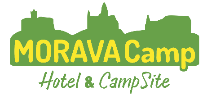 provozovatel: Petr Kuba, s.r.o., Okružní 186/15, 789 85 Mohelnice areál: MoravaCamp, Petra Bezruče 795/13, 789 85 MohelniceSmlouva o zajištění školy v příroděOdběratel: Speciální základní škola, mateřská škola a praktická škola Moravská TřebováKomenského 287571 01 Moravská TřebováIČ: 62033034Zastoupená: ředitelka školy, tel:                      vedoucí ŠVP, tel: Dodavatel:MoravaCampPetr Kuba, s. r. o.Okružní 186/15 789 85 MohelniceIČ: 26830329Spolu uzavírají smlouvu:Předmět smlouvy:Dodavatel zajistí ubytování a stravování ve výše uvedeném objektu od 23. 5. – 27. 5. 2022. Stravování začíná v pondělí 23. 5. 2022 obědem a končí 27. 5. 2022 snídaní. Stravování zajištěno 5 x denně, po celý den zajištěn pitný režim. Jídelníček bude před začátkem pobytu předložen zdravotníkovi a vedoucímu pobytu. Dodavatel prohlašuje, že uvedený objekt splňuje hygienické podmínky ubytovacího a stravovacího zařízení a podmínky pro zabezpečení ozdravného pobytu pro osoby s mentálním a kombinovaným postižením, odpovídající platné legislativě. __________________________________________________________________________________provozovatel: Petr Kuba, s.r.o., Okružní 186/15, 789 85 Mohelnice areál: MoravaCamp, Petra Bezruče 795/13, 789 85 Mohelnice IČ:26830329              DIČ: CZ26830329tel: www.moravacamp.czprovozovatel: Petr Kuba, s.r.o., Okružní 186/15, 789 85 Mohelnice areál: MoravaCamp, Petra Bezruče 795/13, 789 85 MohelnicePodmínky smlouvy:Počet osob: maximální počet ubytovaných žáků: 26Počet dospělých osob: 10Cenová ujednání: Cena žáci: I. stupeň:  550,- Kč/den -  maximální počet 18 žáků                  II. stupeň: 650,- Kč/den – maximální počet 8 žákůCena dospělí: 750,-Kč/denNa každých 10 ubytovaných žáků jeden dospělý zdarma. Daňový doklad bude vystaven v den odjezdu na skutečný počet ubytovaných žáků a dospělých.Ostatní: smlouva je sepsána ve dvou vyhotoveních, jedna pro odběratele a jedna pro dodavatele. Za dodavatele:Provozovatel MoravaCamp Petr Kubav zastoupenímanažer: Datum: Podpis:Za odběratele:ředitelka školyv zastoupenívedoucí pobytuDatum:Podpis:provozovatel: Petr Kuba, s.r.o., Okružní 186/15, 789 85 Mohelnice areál: MoravaCamp, Petra Bezruče 795/13, 789 85 Mohelnice IČ:26830329              DIČ: CZ26830329tel: www.moravacamp.cz